Государственное бюджетное образовательное учреждениеШкола №684 «Берегиня» Московского районаКонспект НОД с детьми средней группы«Сказка своими руками»                                                                                         Составила воспитатель: Левина Ю.В.                                                       г. Санкт-Петербург                                                                2023г.                                           Сказка «Колобок» своими руками.Цель:  развитие креативности и творческого мышления, формирование и развитие творческих способностей.Задачи: продолжить знакомить детей с различными нетрадиционными техниками, используемыми для создания декораций и героев сказки;учить подбирать цветовую гамму;развивать любознательность и  интерес к творческой деятельности.Оборудование.Материалы для выполнения работы: пластилин, гуашь, спагетти, луковица, материал зеленого цвета для обыгрывания сказки.Демонстрационный материал:    Иллюстрации декораций к различным сказкам, презентация «Вот такие бывают декорации»                                                          Ход деятельности:Вводно – организационный этап: Дети играют в импровизированном групповом театре. Воспитатель: Ребята! Сегодня я вам предлагаю окунуться в сказку. Мы с вами будем и создателями, и актерами, и сказочниками. Вы узнали  многое, что скрывается за театральными кулисами и какое  многообразие профессий  задействовано в постановке спектакля. Какие  театральные  профессии вы уже знаете?Действительно, все перечисленные профессии задействованы в подготовительной работе над спектаклем. Деятельность  многих из них совершенно незаметна зрителю, но есть еще одна профессия, результат которой с  начала спектакля и до его конца сопровождает зрителя и актеров.Как вы думаете, что это за профессия?Профессия художника - декоратора  (ответы детей). Очень важны для успеха спектакля декорации, основная роль которых – создание пространства для происходящего на сцене действия. Театральные декорации – незаменимый атрибут любой постановки. Какую роль играют театральные декорации в театрально-декорационном искусстве. Назначение – погружение в среду, в которой происходят события в спектакле, Для этой цели создаются театральные декорации. Декорация должна создать образ того места и времени, к которым относится действие в спектакле.2. Беседа с детьми о декорациях:Ребята, что же такое декорация?  (атрибут театральной постановки) Кто  их создает?  (художник – декоратор)Как вы думаете, что для этого использует мастер? ( Краски, кисти) Давайте посмотрим, а в нашей творческой мастерской есть нужные материалы для создания декораций? (Да, у нас тоже есть все, чтобы создать декорации)Давайте представим, что мы превратились в маленьких художников - декораторов, а поможет нам в этом превращении  волшебная динамическая пауза.3.«Мы художники» Каждый  пальчик  разотру,Каждый  пальчик  покручу…Разведу вперед, назад…И  сожму  их  сильно.Здравствуйте, пальчики,Зверушки  лесные!Здравствуйте, пальчики,Игрушки  заводные! Мы мечтаем рисовать    (руки в стороны) Трудно будет не устать     (наклоны туловища в стороны) Мы немножко отдохнём  (присесть, руки вперёд) Дружно рисовать начнём    (встать, опустить руки)4.Практическая деятельность  Ребята, как вы думаете, какая любимая сказка у всех маленьких детей? Конечно, «Колобок». Давайте вспомним главного героя и приступим к созданию Колобка. Для этого нам понадобится небольшая круглая луковица, на которую мы прикрепим глазки (уже заготовлены), слепим носик, ротик, а сверху завяжем бантик. Вот такой замечательный Колобок у нас получился. 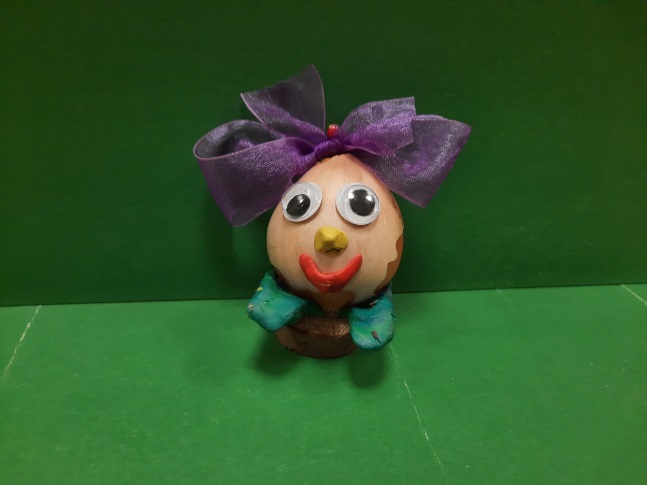 Уйдя от дедушки и бабушки, Колобок попадает в лес. У нас это будет лес еловый. Для изготовления елочек возьмем пластилин коричневого цвета для ствола, а также спагетти для веточек. Макароны разломаем и воткнем их в ствол в хаотичном порядке, а затем покрасим зеленой гуашью. Наши елочки готовы.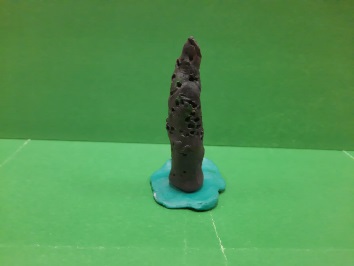 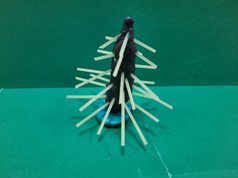 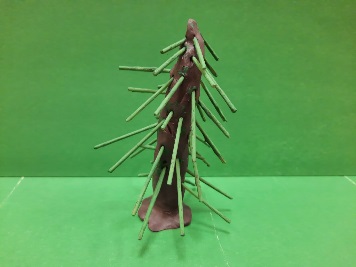 На зеленой материи разместим елочки. Также можно слепить грибочки и украсить наш лес.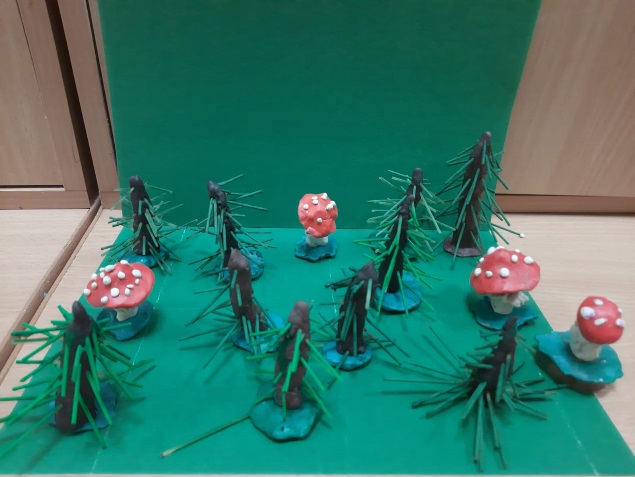 Остальных героев( зайца, волка, медведя и лису, а также бабушку и дедушку) слепим из пластилина.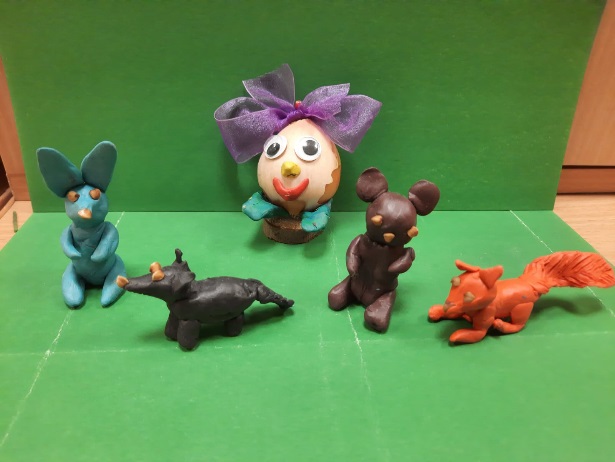 Все декорации к сказке у нас готовы. Мы можем приступать к ее инсценировке.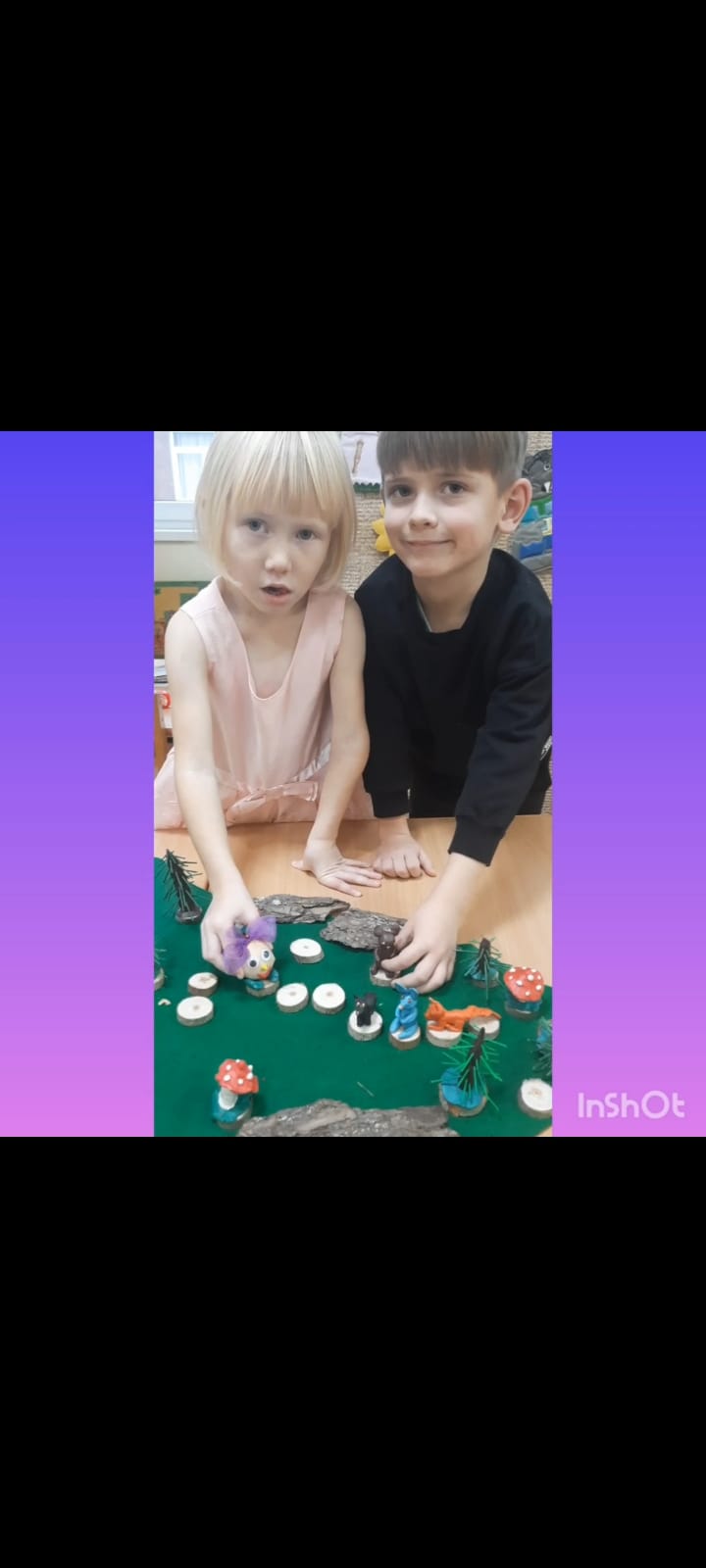 5.Рефлексия- Ребята, вам понравилось быть художниками декораторами?- Какие чувства вы испытали во время работы?- С кем вы хотите поделиться своим эмоциональным состоянием?                                         - Кого бы вы хотели пригласить на премьеру нашего спектакля?   - Спасибо вам, ребята. Вы отлично справились с работой. Результат получился замечательный!Инсценировка сказки, созданной руками ребенка, принесет ему огромное удовольствие. А так как воображение и фантазия детей не знают границ, то с этими же героями мы можем услышать совсем другую историю.